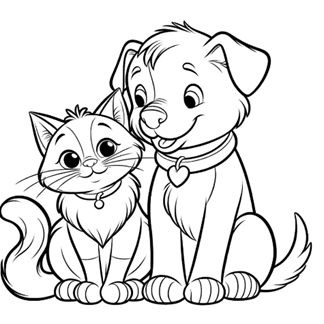 						     Pejsek a kočička, ale taky želvy, králíci, morčata,						  hadi, rybičky nebo papoušci slaví 20. února DEN                                                               DOMÁCÍCH MAZLÍČKŮ. Popřejte nám dneska všechno 						      nejlepší a nechte se zas od nás rozmazlovat.Týdenní plán: ______________________ČJ – PS: str.3/ cv.4, 5 + PL 2. strana + ČTENÍ jako součást večerního rituálu.M – Uč: str.54/ cv.8 + str.34/ cv.6 (zápis, výpočet, odpověď)PRV – Zopakuj si učivo o lidském těle!